Publicado en Ciudad de México el 03/08/2023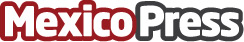 Tecmilenio fomenta el turismo diseñado por mujeres, para mujeresLos viajes diseñados para mujeres son actualmente un mercado en aumento, ya que ocupan el 56% de quienes viajan por el mundo, según la Organización Mundial de Turismo (OMT)Datos de contacto:Patricia RodríguezRelaciones Públicas8123523624Nota de prensa publicada en: https://www.mexicopress.com.mx/tecmilenio-fomenta-el-turismo-disenado-por Categorías: Nacional Viaje Educación Turismo http://www.mexicopress.com.mx